СУМСЬКА МІСЬКА РАДАVIІІ СКЛИКАННЯ XI СЕСІЯРІШЕННЯРозглянувши звернення ГО «СУМСЬКА ОБЛАСНА СПІЛКА ІНВАЛІДІВ ВІЙНИ, УЧАСНИКІВ АТО ТА ООС», відповідно до статей 6, 15 Закону України «Про оренду державного та комунального майна», пункту 28 Порядку передачі в оренду державного та комунального майна, затвердженого постановою Кабінету Міністрів України від 03.06.2020 № 483 «Деякі питання оренди державного та комунального майна», враховуючи пропозиції постійної комісії з питань законності, взаємодії з правоохоронними органами, запобігання та протидії корупції, місцевого самоврядування, регламенту, депутатської діяльності та етики, з питань майна комунальної власності та приватизації Сумської міської ради (протокол від 02 липня 2021 року № 10), керуючись статтею 25, частиною п’ятою статті 60 Закону України «Про місцеве самоврядування в Україні», Сумська міська радаВИРІШИЛА:1. Внести зміни в додаток до рішення Сумської міської ради                                                  від 23 вересня 2020 року № 7392-МР «Про затвердження Переліку другого типу об’єктів комунальної власності Сумської міської територіальної громади, що підлягають передачі в оренду без проведення аукціону» (зі змінами), виклавши пункт 16 в наступній редакції:2. Координацію виконання цього рішення покласти на заступників міського голови згідно з розподілом обов’язків.Секретар Сумської міської ради                                                                Олег РЄЗНІКВиконавець: Клименко Ю.М.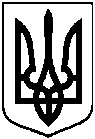 від 29 вересня 2021 року № 1645-МРм. СумиПро внесення змін до рішення Сумської міської ради від 23 вересня 2020 року                 № 7392-МР «Про затвердження Переліку другого типу об’єктів комунальної власності Сумської міської  територіальної громади, що підлягають передачі в оренду без проведення аукціону» (зі змінами) (щодо                                 вул. Петропавлівської, буд. 83)16.м. Суми, 
вул. Петропавлівська,буд. 83нежитлові приміщеннярозміщення Департаменту містобудування та архітектури Сумської обласної державної адміністрації268,0216.м. Суми, 
вул. Петропавлівська,буд. 83нежитлові приміщеннярозміщення громадської організації ветеранів АТО116,58